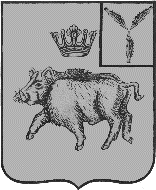 СОВЕТБАЛТАЙСКОГО МУНИЦИПАЛЬНОГО ОБРАЗОВАНИЯБАЛТАЙСКОГО МУНИЦИПАЛЬНОГО РАЙОНАСАРАТОВСКОЙ ОБЛАСТИДевятое заседание Советапятого созываРЕШЕНИЕот 23.05.2024 № 38        	с. БалтайОб утверждении Порядка осуществления международных и внешнеэкономических связей на территории Балтайского муниципальногообразования Балтайского муниципального районаВ соответствии с Федеральным законом от 06.10.2003 N 131-ФЗ  "Об общих принципах организации местного самоуправления в Российской Федерации", руководствуясь Уставом Балтайского муниципального образования Балтайского муниципального района Саратовской области, Совет Балтайского муниципального образования Балтайского муниципального района Саратовской области РЕШИЛ:1. Утвердить Порядок осуществления международных и внешнеэкономических связей на территории Балтайского муниципального образования Балтайского муниципального района согласно приложению.2. Настоящее решение вступает со дня его обнародования.3. Контроль за исполнением настоящего решения возложить на постоянную комиссию Совета Балтайского муниципального образования по вопросам местного самоуправления.Глава Балтайскогомуниципального образования		                                  Н.В.МеркерПриложение к решению Совета Балтайского муниципального образованияот 23.05.2024  № 38Порядок осуществления международных и внешнеэкономических связей на территории Балтайского муниципального образования Балтайского муниципального района1. Общие положения1.1. Настоящее Положение устанавливает единый порядок осуществления международных и внешнеэкономических связей с целью обеспечения их согласованности и эффективности, формирования позитивного имиджа Балтайского муниципального образования Балтайского муниципального района (далее - Порядок).1.2. Глава Балтайского муниципального образования  в целях решения вопросов местного значения обладает полномочиями по осуществлению международных и внешнеэкономических связей в соответствии с федеральным и региональным законодательством.1.3. Международные и внешнеэкономические связи органами местного самоуправления Балтайского муниципального образования осуществляются в соответствии с Конституцией Российской Федерации, федеральными законами, указами Президента Российской Федерации, регулирующими отношения в сфере международных связей, законами  Саратовскойкой  области, иными нормативно-правовыми актами Саратовской области, Уставом Балтайского муниципального образования Балтайского муниципального района Саратовской области, решениями Совета Балтайского муниципального образования.1.4. Под международными и внешнеэкономическими связям в настоящем Порядке понимаются осуществляемые в торгово-экономической, научно-технической, экологической, гуманитарной, культурной и иных областях связи  органов местного самоуправления Балтайского муниципального образования с административно-территориальными образованиями иностранных государств, с органами местного самоуправления иностранных государств, предприятиями и организациями, представителями деловых кругов, а также участие в деятельности международных организаций (далее - иностранные партнеры).1.5. Международные и внешнеэкономические связи включают в себя:1.5.1. Заключение соглашений, официальную деловую переписку с иностранными партнерами.1.5.2. Действия по исполнению обязательств по соглашениям с участием иностранных партнеров.1.5.3. Осуществление партнерских связей органов местного самоуправления Балтайского муниципального образования   с породненными поселениями и муниципальными образованиями зарубежных государств и с другими иностранными партнерами.1.5.4. Выезд официальных делегаций  органов местного самоуправления Балтайского муниципального образования   за границу, командирование муниципальных служащих за пределы Российской Федерации.1.5.5. Прием иностранных делегации, иностранных граждан.1.5.6. Торгово-экономические, научно-технические и культурные связи предприятий и организаций органов местного самоуправления Балтайского муниципального образования, установленные или осуществляемые при содействии органов местного самоуправления.1.5.7. Инвестиционные проекты, осуществляемые на территории  Балтайского муниципального образования с участием иностранных инвесторов.1.5.8. Взаимодействие с дипломатическими представительствами, консульскими и иными учреждениями иностранных государств, аккредитованными в Российской Федерации.1.5.9. Регистрация в соответствующих государственных органах, получение и продление визовых документов иностранных граждан, прибывающих на территорию  Балтайского муниципального образования    по приглашению органов местного самоуправления Балтайского муниципального образования.2. Управление и координация международных связей2.1. Глава Балтайского муниципального образования представляет  Балтайского муниципального образования  при осуществлении международных и внешнеэкономических связей. Иные лица действуют от имени и по поручению главы  Балтайского муниципального образования   на основании его письменного распоряжения.2.2. Координация международных связей   Балтайского муниципального образования  возлагается на  администрацию Балтайского муниципального района (далее - Администрация).2.3 Администрация  информирует  о целях, сроках, составе участников официальных делегаций, выезжающих за рубеж, официальных иностранных делегациях, прибывающих в  Балтайское муниципальное образование, не менее чем за 25 дней до начала мероприятий;2.4.  Администрация  осуществляет:разработку проектов документов двухстороннего сотрудничества, подписание которых предполагается осуществить в ходе зарубежной поездки либо визита иностранных представителей;расмотрение предмета переговоров и консультаций, осуществляемых в рамках международной деятельности, включая экономическую сферу;2.5. При подготовке и проведении международных мероприятий (визитов, переговоров, встреч) не допускать направления и передачи иностранным представителям информации и документов напрямую через иностранные организации и представительства без предварительного согласования;2.6. После завершения международных мероприятий направлять отчеты об их содержании и достигнутых договоренностях, копии подписанных в ходе этих мероприятий документов в течение 5–10 дней (а по срочным вопросам – в течение рабочего дня).2.7. Руководителям официальных делегаций, групп специалистов, являющихся представителями органов местного самоуправления, находящихся за рубежом, согласовывать свою деятельность с чрезвычайными и полномочными послами Российской Федерации в стране их пребывания, оказывать послам содействие в осуществлении их полномочий и информировать послов о своей деятельности.3. Планирование мероприятий, относящихся к международным и внешнеэкономическим связям3.1. К мероприятиям по осуществлению международных и внешнеэкономических связей  Балтайского муниципального образования  относятся:3.1.1. Проведение международных мероприятий (выставок, обмена делегациями, конференций,  и т.д.) на территории Балтайского муниципального образования  и за рубежом, привлечение к участию в них предприятий и организаций Балтайского муниципального образования и иностранных государств;3.1.2. 	Содействие деятельности иностранных организаций, осуществляемой в соответствии с законодательством РФ, и привлечение их возможностей для решения муниципальных проблем и проблем предприятий располагаемых на территории  Балтайского муниципального образования, а также повышения квалификации муниципальных служащих и работников муниципальных предприятий и учреждений;3.1.3. Рабочие переговоры и встречи с иностранными партнерами и с отдельными иностранными гражданами;3.1.4. Проведение семинаров и конференций с участием иностранных партнеров;3.1.5. Обобщение и доведение до предприятий и организаций по территории  Балтайского муниципального образования деловых предложений иностранных юридических и физических лиц, подбор иностранных партнеров в различных сферах деятельности;3.1.6. Оказание консультационной поддержки органам местного самоуправления   Балтайского муниципального образования  в их деятельности по ведению баз данных инвестиционных проектов и экспортных возможностей предприятий, участие в издании соответствующих информационных материалов (каталоги, компакт-диски, проспекты и т.д.);3.1.7. Иные мероприятия.3.2. Администрация  планирует мероприятия на предстоящий год и доводит его до сведения главы   Балтайского муниципального образования. План включает в себя следующие пункты:1) перечень мероприятий;2) цели и задачи мероприятий;3) список органов местного самоуправления, организаций и предприятий, заинтересованных в проведении мероприятий;4) предполагаемый список иностранных партнеров (участников);5) сроки проведения мероприятий.3.3. План утверждается главой Балтайского муниципального образования.3.4. Администрация согласует утвержденные мероприятия с иностранными партнерами.3.5. Администрация осуществляет организацию международных мероприятий, участвует в подготовке и осуществлении зарубежных визитов главы  Балтайского муниципального образования и депутатов Совета  Балтайского муниципального образования.3.6. О проведении очередного международного мероприятия в здании  Администрации , включая прием делегаций, Администрация  не позднее чем за 10 суток уведомляет главу   Балтайского муниципального образования.3.7. Расходы на международные мероприятия осуществляются в соответствии с утвержденными в установленном порядке сметами и по соответствующим статьям в пределах сметы расходов на содержание органа местного самоуправления  Балтайского муниципального образования.4. Заключение соглашений, подписание иных документов, официальная деловая переписка4.1. Соглашения заключаются в соответствии с действующим законодательством Российской Федерации. Соглашения подписываются главой  Балтайского муниципального образования.4.2. Администрация   проводит экспертизу проекта соглашения на соответствие общепринятым и международным нормам и не позднее чем за месяц до подписания согласовывает его; определяет и согласовывает с зарубежным партнером процедуру подписания соглашения; готовит предложение главе   Балтайского муниципального образования  по составу делегации и обеспечивает процедуру заключения соглашения;4.3. Администрацией осуществляется регистрация заключенных соглашений и их хранение.4.4. Официальная деловая переписка главы   Балтайского муниципального образования   с иностранными партнерами подлежит регистрации в журналах входящей и исходящей корреспонденции в установленном порядке.4.5. Официальные письма от имени главы  Балтайского муниципального образования   готовятся на русском языке с приложением при необходимости варианта письма на иностранном языке и после их подписания направляются   адресатам.4.6. При необходимости Администрация привлекает к подготовке официальных писем от имени главы  Балтайского муниципального образования   соответствующих  сотрудников Администрации.4.7. Перевод на русский язык и иностранные языки зарубежной корреспонденции главы Балтайского муниципального образования  обеспечивается кАдминистрацией.4.8. Все иные документы (меморандумы, протоколы о намерении и т.п.), в том числе по линии породненных связей, программ технического содействия, гуманитарной помощи, культурного и научно-технического сотрудничества, подписываются исключительно по письменному поручению главы  М Балтайского муниципального образования  уполномоченными им лицами.4.9. Органы местного самоуправления Балтайского муниципального образования  представляют  информацию о реализованных, действующих соглашениях и иных документах в порядке, определяемом действующим законодательством.5. Осуществление партнерских связей с породненными поселениями и муниципальными образованиями зарубежных государств и другими иностранными партнерами5.1. На основе анализа экономического, политического и культурного аспектов деятельности муниципальных образований иностранных государств Администрация определяет потенциальных партнеров, долгосрочное сотрудничество с которыми представляется целесообразным в рамках стратегического развития  территории Балтайского муниципального образования.5.2. Решение об установлении породненных/партнерских связей между субъектами иностранных федеративных государств, административно-территориальными и муниципальными образованиями иностранных государств, другими иностранными партнерами и  Балтайским муниципальным образованием принимает глава Балтайского муниципального образования.5.3. Адлминистрация  разрабатывает программы развития породненных/партнерских отношений, готовит проекты соглашений о партнерстве/породнении и осуществляет контроль за выполнением обязательств сторон.6. Прием официальных иностранных делегаций и иностранных граждан6.1. Организационное обеспечение визитов иностранных делегаций и иностранных граждан, переговоров с главой  Балтайского муниципального образования   осуществляет Администрация в соотвествии с действующим законодательство Российской Федерации.